.Alternative music with NO RESTART : “Let’s Stick Together” by Bryan FerryDance starts on vocalsSection 1 :  (SWAY RIGHT FORWARD , RECOVER) x 2, BACK ROCK, RECOVER, SHUFFLE FORWARDSection 2 :  (SWAY LEFT FORWARD, RECOVER)  x 2, COASTER STEP, WALK x 2Section 3 :  ROCK FORWARD, RECOVER,  ½ TURN SHUFFLE, WALK, WALK, FORWARD SHUFFLESection 4 :  ROCK FORWARD, RECOVER, ½ TURN SHUFFLE, ¼ TURN SHUFFLE, ROCK BACK, RECOVER*RESTART HERE ON WALL 3 (facing 9 o’clock) AND WALL 5 (facing 3 o’clock)Section 5 :  WALK FORWARD x 3, KICK; WALK BACK x 3, TOUCHSection 6 :  CHASSE RIGHT, ROCK BACK, RECOVER; CHASSE LEFT, ROCK BACK, RECOVERKEEP IT GOING, BUT PLEASE NOTE :*RESTARTS NEEDED WITH “CHAINS” MUSIC AFTER 32 COUNTS ON WALLS 3 AND 5Chains of Love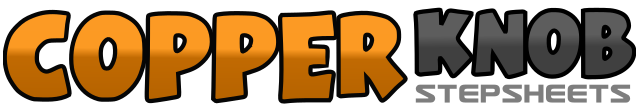 .......Count:48Wall:4Level:Beginner / Improver.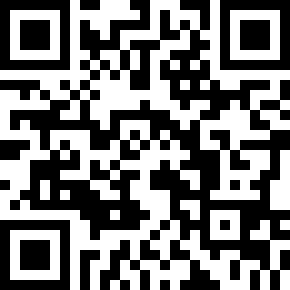 Choreographer:Jan Brookfield (UK) - January 2018Jan Brookfield (UK) - January 2018Jan Brookfield (UK) - January 2018Jan Brookfield (UK) - January 2018Jan Brookfield (UK) - January 2018.Music:Chains - The CookiesChains - The CookiesChains - The CookiesChains - The CookiesChains - The Cookies........1,2,3,4(Sway  R diagonally forward, recover weight onto L) x 25,6Rock R back, recover forward onto L7&8Shuffle forward on R,L,R9,10,11,12(Sway  L diagonally forward, recover weight onto R) x 213&14Step L back, step R next to L, step L forward15,16Walk forward on R,L17,18Rock R forward, recover onto L19&20Making a half turn over right shoulder shuffle forward on R,L,R   (6 o’clock)21,22Walk forward on L,R23&24Shuffle forward on L,R,L25,26Rock R forward, recover on to L27&28Making a half turn over right shoulder shuffle forward on R,L,R   (12 o’clock)29&30Making a quarter turn over right shoulder shuffle to side on L,R,L   (3 o’clock)31,32Rock R back, recover forward onto L33,34,35,36Walk forward on R,L,R, kick L forward37,38,39,40Walk back on L,R,L, touch R next to L41&42,43,44Step R to right side, close L to R, step R to side, rock L back, recover onto R45&46,47,48Step L to left side, close R to L, step L to side, rock R back, recover on to L